TERMO DE DESLIGAMENTO DO PROGRAMA BOLSA PERMANÊNCIAEu,___________________________________________________________________________estudante do curso_______________________________________, matrícula nº _________________________, venho por meio deste, oficializar o meu desligamento do benefício do Programa Bolsa Permanência – PB,  por__________________________________________________________________________________________________________________________________________________________________________________________________________________________________________________________, sendo beneficiário até a presente data ___/___/___.Estou ciente de que o desligamento do Programa implicará no cancelamento do benefício._____________________, ______ de ________________ de _______.                                            (Local)        ________________________________________Assinatura do (a) bolsista______________________________________Assinatura e Carimbo do Proponente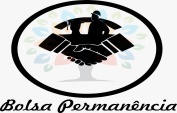 PROGRAMA BOLSA PERMANÊNCIA - EDITAL Nº 13/2021